             Instituto Superior “Antonio Ruiz de Montoya – Servicio Psicopedagógico InstitucionalSOLICITUD DE BECAS 2020Los datos consignados en el presente Formulario tienen el carácter de DECLARACIÓN JURADA.Fecha actual: ....../......./......Apellido y Nombres: ...................................................................................... Celular:......................................... Edad..........  DNI: ........................................... CUIL:………....…..........…................………................. Estado Civil:............................. Obra Social: ..................................... Dirección: ........................................................................................................  ¿Tiene Progresar?: .......... otras Becas/Bolsa de la Pastoral:....................Carrera:.................................................................................................................  Curso:.................  		Año que comenzó la carrera: ………….….….…   ¿Cursó previamente otra carrera?........... ¿Cuál?.............................................................................¿Trabaja?  SI* – NO (Tachar lo que NO corresponda) En caso de que trabaje (formal o informalmente): ¿Cuánto gana por mes? ................................Especificar empleo, lugar de trabajo y horario: ………………………………………………………………………………………… Teléfono laboral: ……………….……………………(*Acompañar recibo de sueldo en caso de poseer, o brindar teléfono de referencia laboral)Obtuvo Beca del ISARM  anteriormente:   SI – NO         En qué año/s? (completar con: "completa" "media beca" o "no"):   2015  ...…...……..……,  2016: ...…...……..……,   2017: ...…...……..……,  2018: ...…...……..……, 2019: ...…...……..…… MOTIVOS POR LOS QUE SOLICITA EXIMICIÓN DE CUOTAS (explicar lo más detalladamente posible)....................................................................................................................................................................................................................................................................................................................................................................................................................................................................................................................................................................................................................................................................................................................................................................................................................................................................................................................Situación académica de alumno: Cantidad de materias cursadas  hasta 2019/ Cantidad de materias aprobadas hasta marzo 2020 (en número, NO el nombre de la asignatura)Especificar Motivo/s por los cuales recursa: ............................................................................................................................................................................................................................................................................................................................................................................................................Datos familiares: Especifique en el siguiente cuadro los datos de las personas con las que convive, y/o la totalidad de su grupo familiar.En el caso de estudiantes del Interior colocar datos de quienes componen el grupo familiar en la ciudad de origen, donde reside su grupo familiar.*OCUPACIÓN: en el caso de estar “Jubilado” especificar rubro. Si es “Estudiante”, especificar institución a la que asiste y año (curso).** Incorporar en Anexo foto con óptima nitidez de recibos o comprobantes de los ingresos: recibos de sueldo de todos los integrantes que trabajan, o comprobantes de cobro, o Declaraciones Juradas, o Comprobante de Aporte al Monotributo, según cada caso.PRESENTAR INDEFECTIVBLEMENTE: CERTIFICACIÓN NEGATIVA DEL ANSES (o según el caso, LA DENEGATORIA de la misma, que se tramita de la misma manera que la certificación negativa, por internet), de todos los integrantes adultos de la familia, incluido el propio solicitante de BECATipo de vivienda en Posadas: (Señalar con X lo que corresponda) ***¿Cómo solventa los gastos derivados del estudio? (describir todas las fuentes de ingreso y ayuda).........................................……........ ...................................................................................................................................................................................................................Forma de traslado a la Institución (Transporte Urbano, bicicleta, etc.)  ………………………………………Gastos mensuales específicos derivados de la carrera (además de monto estimado, describir en qué consisten esos gastos): ......................................................................................................................................................................................................¿Cuáles son los gastos mensuales de toda la familia? (sea que viva con ella o que la misma esté en el interior) Vivienda......................... Servicios (agua, luz, cable, telefonía): .........................................  Alimento: ..............................Transporte: ........................................Otros.............................................................................................................Si es casado/a o vive en parejaNombre y apellido del cónyuge:.......................................................................................................................Trabaja: SI – NO. Especifique lugar y función..................................................................................................Número de hijos............. Edades...................... Institución educativa a la que asisten:……………..................................………………………Alumnos del Interior (o estudiantes posadeños que no convivan con sus padres):  Ciudad en que residen los padres: ………………………………………………………….Dirección en dicha Ciudad***: ...................................................................................................................................¿Comparte gastos y vivienda en Posadas?    SI –  NO   ¿Con cuántas personas?: ………...…………….¿Cuáles son los gastos específicos por vivir en Posadas?:   Vivienda (alquiler, expensas):.............................  Servicios (luz, agua, cable, telefonía): ................................ Alimento: ............................. Transporte:.........................¿Con qué frecuencia viaja al interior?..........................................   Describir la cobertura que tiene de transporte gratis al interior: ..................................................................................................................................................................................................................*** Adjuntar documentación probatoria del domicilio (Boleta de servicio de Electricidad y Agua Potable a nombre propio o de un integrante del grupo familiar de convivencia; Boleta de IPRODHA, o Recibo de Alquiler; constancia de administrador o responsable de Albergues Municipales, Pensiones comunitarias)Familias rurales: *Traer todos los comprobantes de la última cosecha (cooperativas, secaderos, etc).Aportes a Cooperativa: SI – NO   ¿Cuál?: ……………….....................……………CUIL (Padre y Madre)……………...............................…………..................………COMPLETAR SOLICITUD Y PRESENTARSE PARA ENTREVISTA EN EL SERVICIO PSICOPEDAGÓGICO INSTITUCIONAL CON FICHA Y DOCUMENTACIÓN PROBATORIA DE LA INFORMACIÓN BRINDADADeclaro NO poseer otro tipo de Beca ni Beneficio económico relacionado a mi condición de Estudiante de Nivel Superior, más allá de los declarados, lo cual es motivo de cancelación de la ayuda que me fuere otorgada a consecuencia de la presente solicitud. Declaro haber leído los Requisitos/Reglamento antes de firmar.Firma y Aclaración: (Pegar aquí la foto de la firma y la aclaración, que tenga óptima nitidez.)Anexo (fotos)Copiar y pegar aquí todas las fotos de documentación comprobatoria de la información dada en el Formulario (según cada caso, por ejemplo: boletas de luz, recibos de alquiler, recibos de sueldo, constancia de opción del Monotributo, certificación negativa de ANSES, etc.). Prestar atención a los asteriscos (*) en el Formulario, para ver lo que deben anexar.Cada foto debe tener un tamaño que permita a quien evalúe poder apreciar la información. Se puede anexar más de una hoja.AñoMaterias ya cursadas (Nº)Materias aprobadas (Nº)Materia/s que recursa (especificar el nombre)1º2º3º4ºParentesco(si también conviven con parejas de la madre o padre, tutor/a agregar)Apellido y NombresEdadOcupación (especificar lugar donde trabaja y función, rubro. Si es estudiante, a qué Institución asiste)*Si posee algún /Plan/ Subsidio/ Pensión (Especificar cuál)Ingresos Mensuales**Alquila Departamento o casa soloPensión comunitaria o Albergue municipal, ¿cuál?: ........................................................................Alquila Departamento  o Casa  y la comparte con otros estudiantesDepartamento / Casa PropiaVivienda IPRODHA (costo de la cuota):.................................Departamento / Casa cedidos en préstamoVive en el lugar donde trabajaOtro (detallar):.....................................................ActividadEspecificar producto/sCantidad de Hectáreas destinadas/ o unidades en caso de ganadoTierras: describir: Alquiler/Propietario/ CompartidoRenta Anual aproximada*(feriantes: renta mensual)CULTIVO (describir todos)ANIMALESFORESTACIÓNOTRO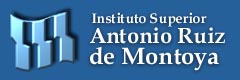 